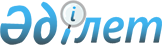 Об утверждении формы проверочного листа в сфере частного предпринимательства за охраной и использованием объектов историко-культурного наследия
					
			Утративший силу
			
			
		
					Совместный приказ Министра культуры Республики Казахстан от 29 марта 2011 года № 52 и Министра экономического развития и торговли Республики Казахстан от 1 апреля 2011 года № 81. Зарегистрирован Министерством юстиции Республики Казахстан 26 апреля 2011 года № 6920. Утратил силу совместным приказом и.о. Министра культуры и спорта Республики Казахстан от 25 июня 2015 года № 225 и Министра национальной экономики Республики Казахстан от 7 июля 2015 года № 503      Сноска. Утратил силу совместным приказом и.о. Министра культуры и спорта РК от 25.06.2015 № 225 и Министра национальной экономики РК от 07.07.2015 № 503 (вводится в действие по истечении десяти календарных дней после дня его первого официального опубликования).

       Примечание РЦПИ!

      Порядок введения в действие приказа см. п. 4.

      В соответствии с пунктом 3 статьи 13 Закона Республики Казахстан от 6 января 2011 года "О государственном контроле и надзоре в Республике Казахстан" ПРИКАЗЫВАЕМ:



      1. Утвердить прилагаемую форму проверочного листа в сфере частного предпринимательства за охраной и использованием объектов историко-культурного наследия.



      2. Комитету по культуре Министерства культуры Республики Казахстан:



      1) обеспечить государственную регистрацию настоящего приказа в Министерстве юстиции Республики Казахстан;



      2) после государственной регистрации настоящего приказа обеспечить его официальное опубликование;



      3) обеспечить опубликование настоящего приказа на официальном интернет-ресурсе Министерства культуры Республики Казахстан.



      3. Контроль за исполнением настоящего приказа возложить на вице-министра культуры Республики Казахстан Бурибаева А.И.



      4. Настоящий приказ вводится в действие со дня его первого официального опубликования.      Министр культуры                 Министр экономического

      Республики Казахстан             развития и торговли

      __________ М. Кул-Мухаммед       Республики Казахстан

                                       _________ Ж. Айтжанова                                          Утвержден

                                  приказом Министра культуры

                                    Республики Казахстан

                                  от 29 марта 2011 года № 52

                               и Министра экономического развития

                                и торговли Республики Казахстан

                                  от 01 апреля 2011 года № 81Форма

     Проверочный лист в сфере частного предпринимательства

                за охраной и использованием объектов

                   историко-культурного наследия      Сноска. Форма проверочного листа в редакции совместного приказа Министра культуры и информации РК от 05.12.2013 № 286 и Министра регионального развития РК от 05.12.2013 № 359/ОД (вводится в действие по истечении десяти календарных дней после дня его первого официального опубликования).Государственный орган, назначивший проверку _________________________

Акт о назначении проверки ___________________________________________

(№, дата) ___________________________________________________________

Наименование субъекта _______________________________________________

Бизнес идентификационный номер (БИН), индивидуальный

идентификационный номер (ИИН) _______________________________________

Адрес местонахождения субъекта ______________________________________в случае соответствия предъявляемым требованиям ставится знак «+»;

в случае несоответствия предъявляемым требованиям ставится знак «-»;

в случае отсутствия на объекте проверки требования из перечня

ставится знак «0».Проверку проводил ___________________________________________________

_____________________________________________________________________

                (фамилия, имя, отчество (при наличии)по итогам проверки проверяемый объект _______________________________

                                               (наименование объекта)

переводится в категорию отметить знаком «+»:                            Дата окончания проверки _________________Руководитель субъекта частного предпринимательства, индивидуальный

предприниматель с результатом проверки ознакомлен (согласен / не

согласен)___________________________________________ _________________________

   (фамилия, имя, отчество (при наличии)               подпись

«__» ___________________ 20 ___ года.Должностные лица органа:

_______________________ _____________ _______________________________

     (должность)          (подпись)       (фамилия, имя, отчество

                                                  (при наличии)

_______________________ _____________ _______________________________

    (должность)           (подпись)       (фамилия, имя, отчество

                                                  (при наличии)
					© 2012. РГП на ПХВ «Институт законодательства и правовой информации Республики Казахстан» Министерства юстиции Республики Казахстан
				№Перечень требованийСоответствует предъявляемым требованиямНе соответствует предъявляемым требованиям12341Наличие у собственника (пользователя) соответствующего охранного обязательства на памятник истории и культуры, фиксирующее состояние памятника на момент оформления документа и условия его содержания2Наличие у собственника (пользователя) охранной доски, содержащей основные данные о памятнике истории и культуры и указание на то, что памятник охраняется государством3Наличие паспорта на каждый памятник истории и культуры, содержащий научные и фактические сведения4Наличие решения уполномоченного государственного органа и местного исполнительного органа о предоставлении в пользование памятника истории и культуры5Наличие охранных зон, зон регулирования застройки и охраняемого природного ландшафта на объектах истории и культуры, в целях обеспечения охраны памятников от разрушений или уничтожений6Наличие охранных знаков или распаханной полосы, или ограждений, или кустарниковых насаждений по линии границ охранной зоны вокруг памятника истории и культуры7Защита от повреждения либо изменения исторического, архитектурно-художественного облика, искажения, акта вандализма, фальсификации, мистификации, изъятии из исторического контекста, уничтожения, перемещения, вывоза за пределы Республики Казахстан памятника истории и культуры или его фрагментов 8Соблюдение правил проведения работ в границах охранных зон, зон регулирования застройки и зон охраняемого природного ландшафта (регулирование строительства, землепользования, сельскохозяйственной или иной деятельности):

1) Принятие мер по запрещению работ в границах охранных зон, оказывающих вредное воздействие на сохранность памятников истории и культуры, на их историко-культурное восприятие;

2) Принятие мер по регулированию характера строительства на территории зоны регулирования застройки памятников истории и культуры (этажность, плотность, функциональное назначение застройки)8Соблюдение правил проведения работ в границах охранных зон, зон регулирования застройки и зон охраняемого природного ландшафта (регулирование строительства, землепользования, сельскохозяйственной или иной деятельности):

1) Принятие мер по запрещению работ в границах охранных зон, оказывающих вредное воздействие на сохранность памятников истории и культуры, на их историко-культурное восприятие;

2) Принятие мер по регулированию характера строительства на территории зоны регулирования застройки памятников истории и культуры (этажность, плотность, функциональное назначение застройки)8Соблюдение правил проведения работ в границах охранных зон, зон регулирования застройки и зон охраняемого природного ландшафта (регулирование строительства, землепользования, сельскохозяйственной или иной деятельности):

1) Принятие мер по запрещению работ в границах охранных зон, оказывающих вредное воздействие на сохранность памятников истории и культуры, на их историко-культурное восприятие;

2) Принятие мер по регулированию характера строительства на территории зоны регулирования застройки памятников истории и культуры (этажность, плотность, функциональное назначение застройки)9Принятие мер по предотвращению производства проектных, изыскательских, строительных, мелиоративных, дорожных и других видов работ, создающих угрозу для существования памятника истории и культуры10Наличие согласования с уполномоченным государственным органом проведения научно-реставрационных работ на памятниках истории и культуры11Проведение научно-реставрационных работ на памятниках истории и культуры физическими и юридическими лицами на основании лицензии высокой

степени рискасредней

степени рисканезначительной

степени риска